MEZUN ÖĞRENCİ İLİŞİK KESME BELGESİ T.C. Kimlik No   	:............................................................................................................ Adı Soyadı  	 	:............................................................................................................. Fakülte / Yüksekokul  	:............................................................................................................. Bölümü  	 	:............................................................................................................. Okul No  	 	:........................................... Cep.No : ................................................... Üniversitenizden mezun olduğum için ilişiğimi kesmek istiyorum.  Gereğini müsaadelerinize arz ederim. …../…../20…   	 	 	 	 	 	 	 	 	        Öğrencinin İmzası İLGİLİLERE:  Üniversitemizle ilişiğini kesmek isteyen öğrencinin biriminizle ilişiğinin olup olmadığının açıklanarak onaylanması; 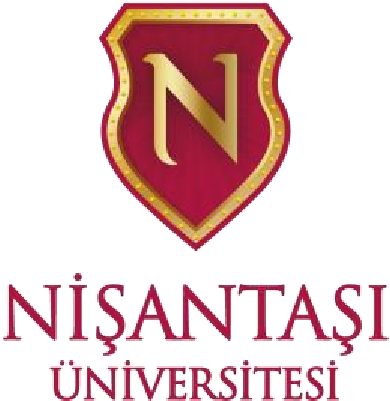 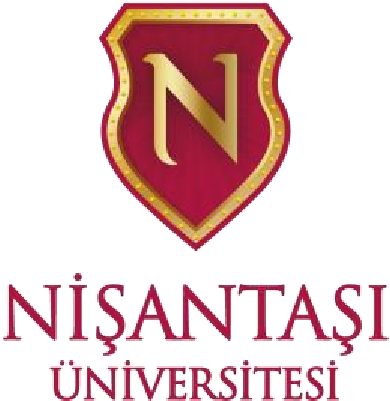 Öğrencinin okulla ilişiği kesilebilir.      Öğrenci İşleri Daire Başkanlığı  	 	 	 	 	 	 	           Adı Soyadı /Tarih/İmza  	 	 	 	 	 	…………………………………………  ………………………………………                                                                                                                                                                                                                                                                                                                                             . Önemli Not:  	  Öğrenci kimlik kartı iade edilecek. İlişik kesme formu birimlere onaylatılıp imzalattıktan sonra Öğrenci İşleri Daire Başkanlığı’na getirilerek, Geçici Mezuniyet Belgesi veya Üniversite Diplomasını hazır olan öğrenciye teslim edilir.  Onaylayan Birim Adı Adı Soyadı Uygun/Uygun Değil Bilgisi Tarih / İmza  Kütüphane ve Dok. Daire Bşk.  Mali İşler Daire Başkanlığı Öğrenci Yaşamı Daire Bşk. Kimlik Kartı Teslimi / Nish Card Point 